
СОВЕТ  ДЕПУТАТОВ    ДОБРИНСКОГО МУНИЦИПАЛЬНОГО РАЙОНАЛипецкой области17-я сессия VII-го созываРЕШЕНИЕ12.04.2022г.                            п.Добринка	                                   №135- рсОб освобождении от должности председателя Контрольно-счетной комиссии Добринского муниципального района  В связи с истечением срока полномочий председателя Контрольно-счетной комиссии Добринского муниципального района, в соответствии со статьей 1 Федерального закона от 01.07.2021 №255-ФЗ «О внесении изменений в Федеральный закон «Об общих принципах организации и деятельности контрольно-счетных органов субъектов Российской Федерации и муниципальных образований» и отдельные законодательные акты Российской Федерации», Положением о Контрольно-счетной комиссии Добринского муниципального района Липецкой области Российской Федерации, принятого решением Совета депутатов Добринского муниципального района от 04.03.2022 №121-рс, руководствуясь ст.38 Устава Добринского муниципального района, учитывая решение постоянной комиссии  по правовым вопросам, местному самоуправлению и работе с депутатами,  Совет депутатов Добринского муниципального районаРЕШИЛ:1.Освободить Гаршину Наталию Валерьевну от должности   председателя Контрольно-счетной комиссии Добринского муниципального района  12 апреля 2022 года в связи с истечением срока полномочий.2.Настоящее решение  вступает в силу со дня его принятия.Председатель Совета депутатовДобринского  муниципального района		                             М.Б.Денисов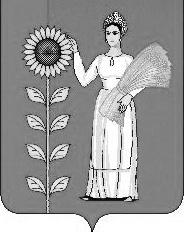 